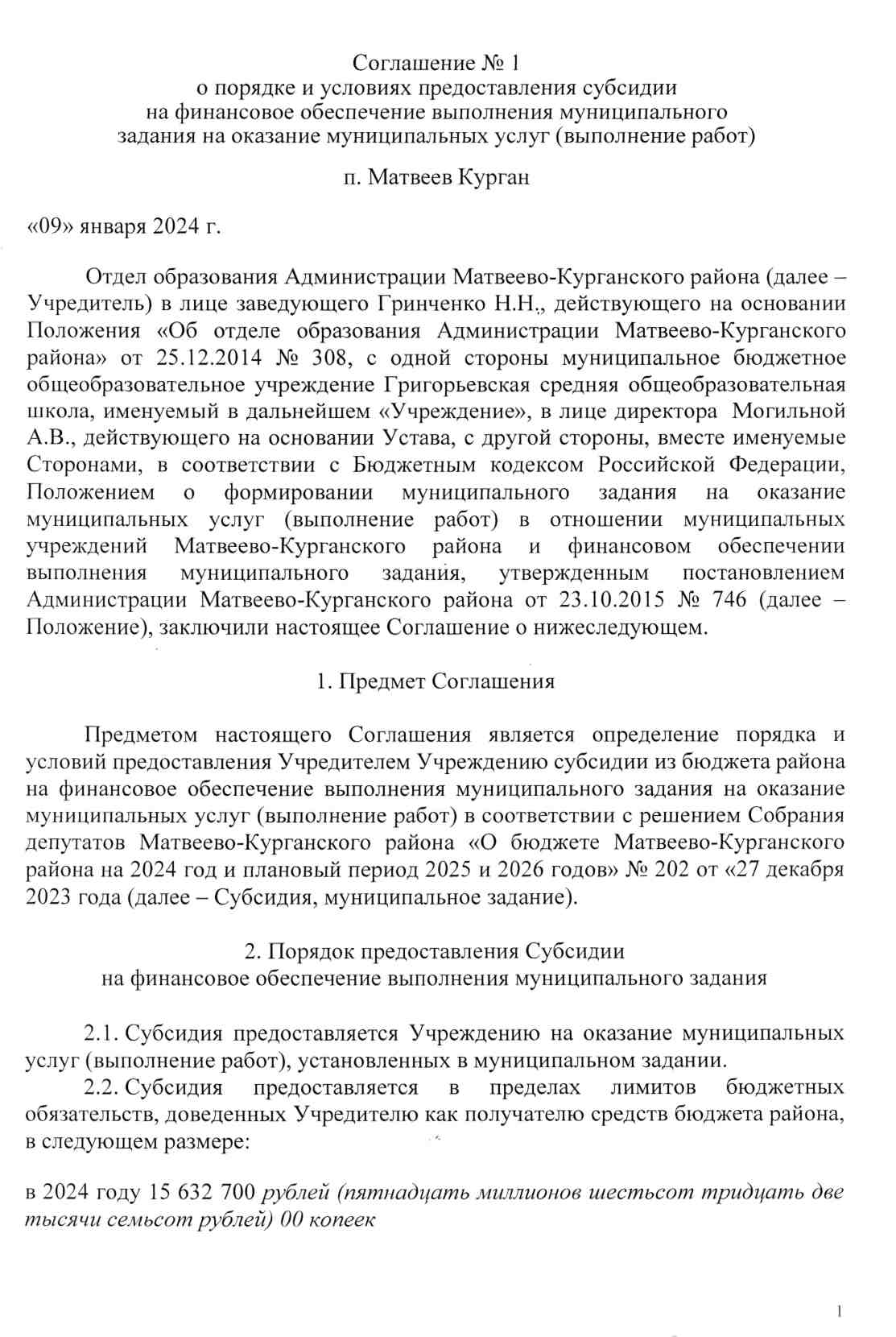 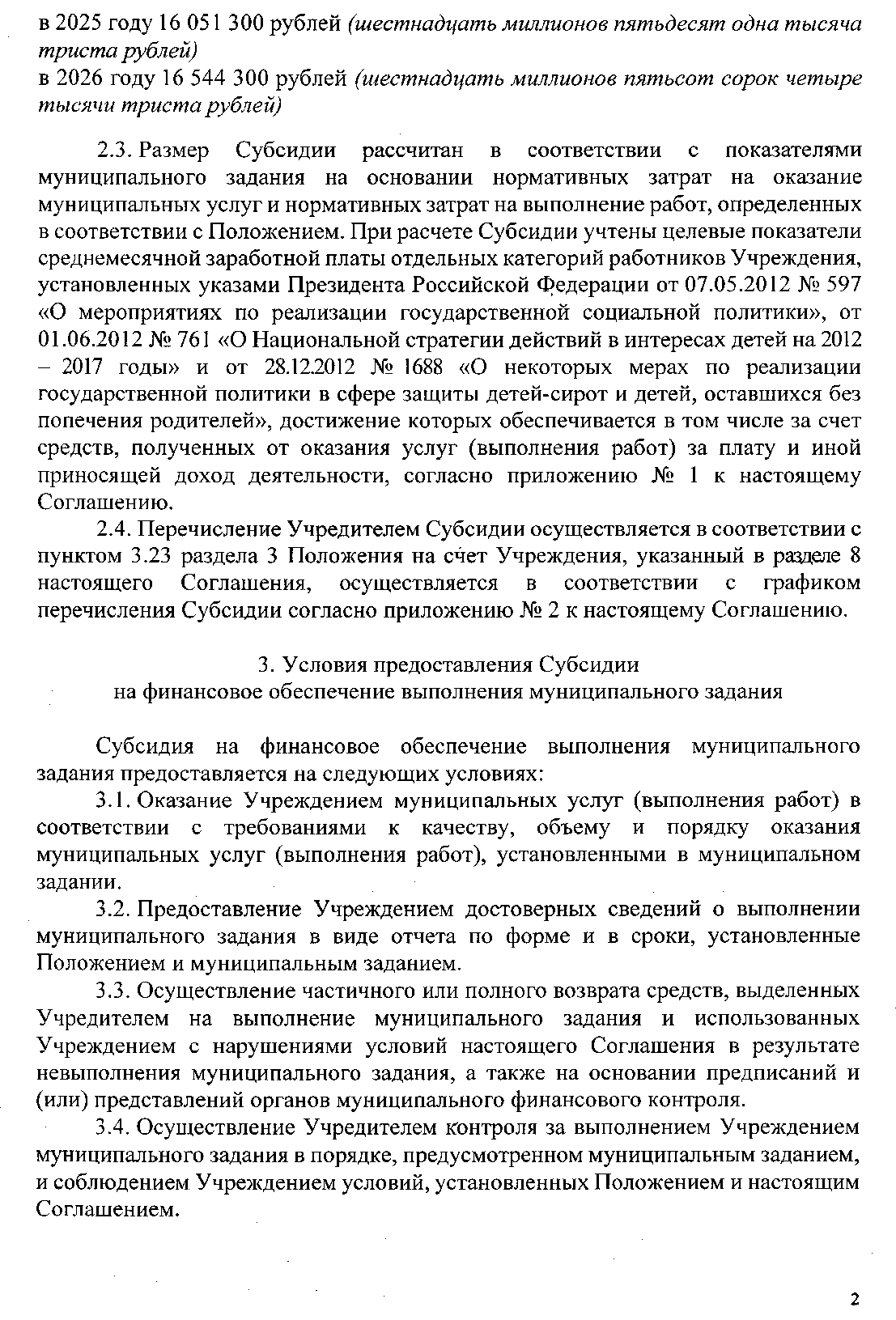 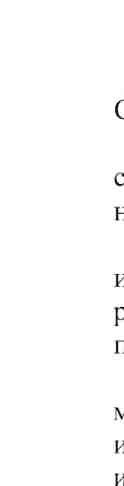 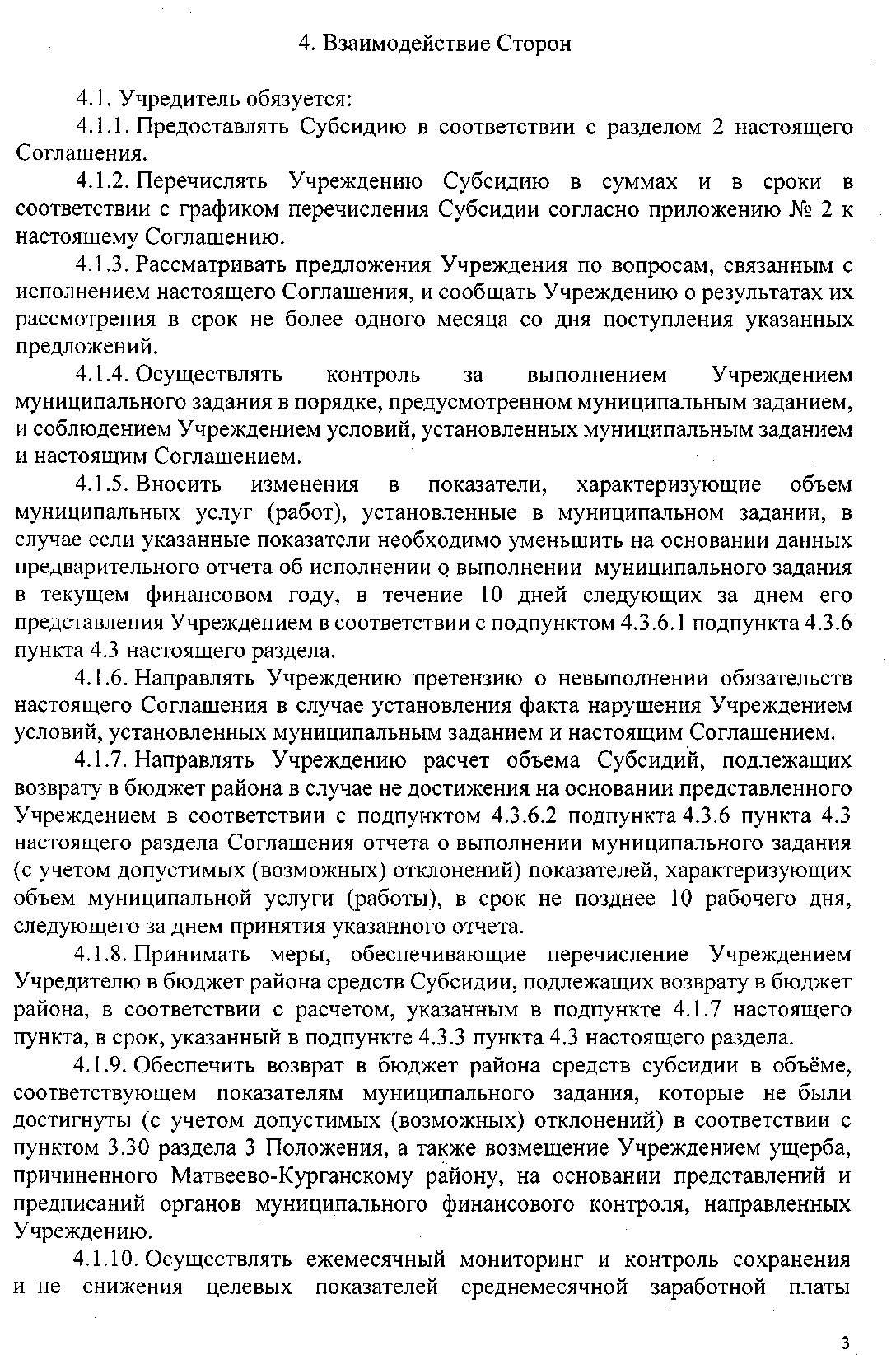 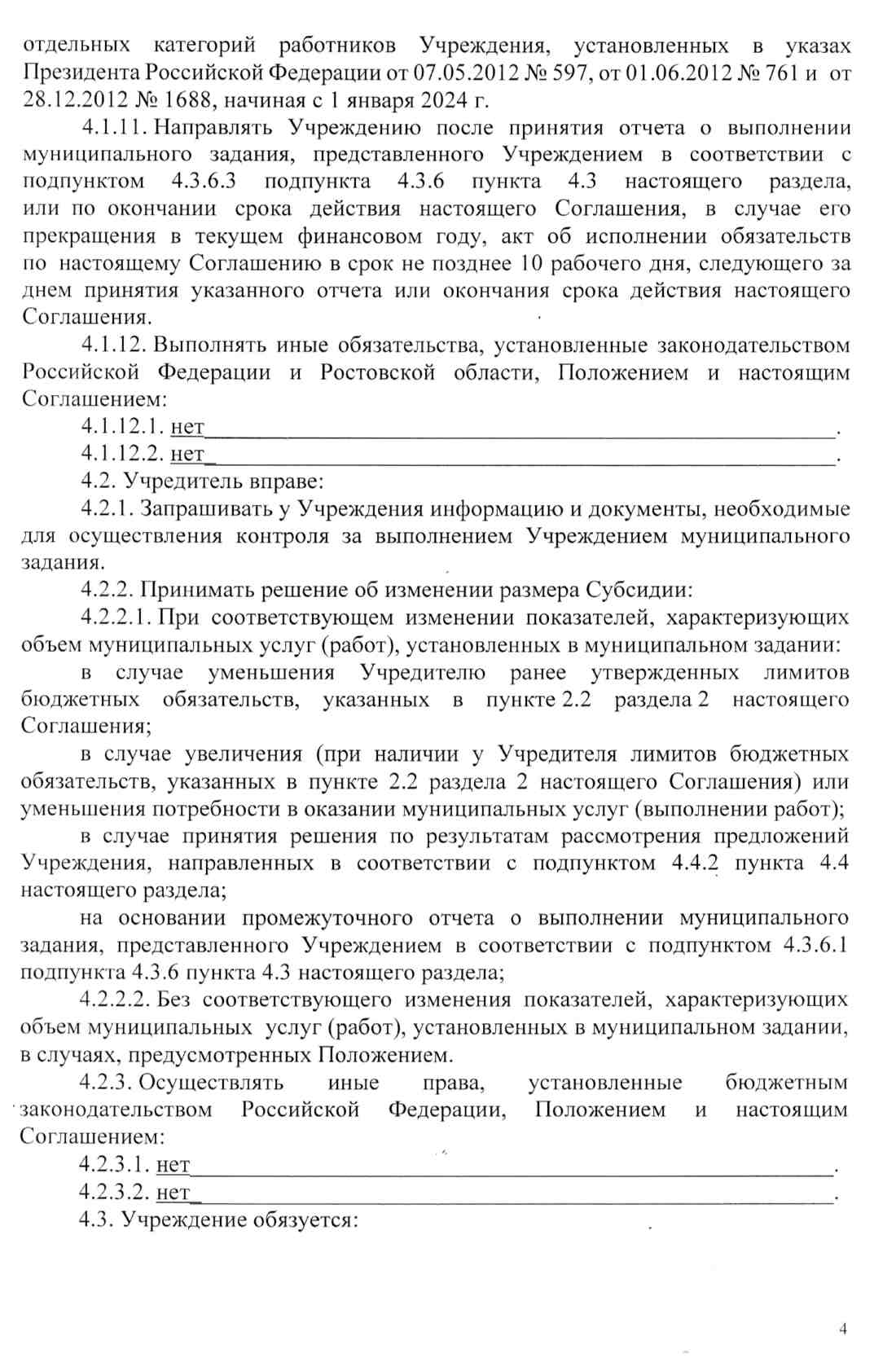 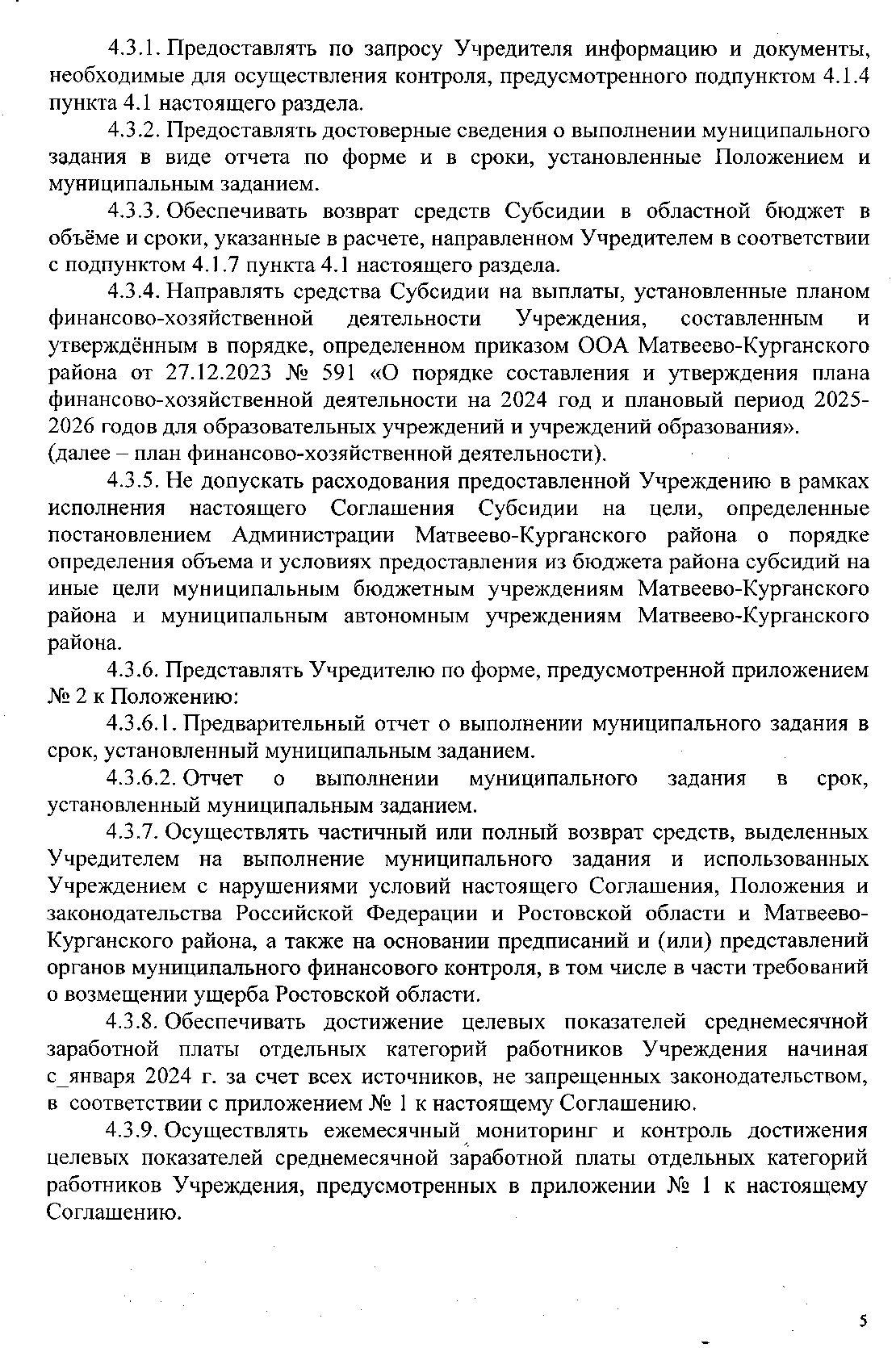 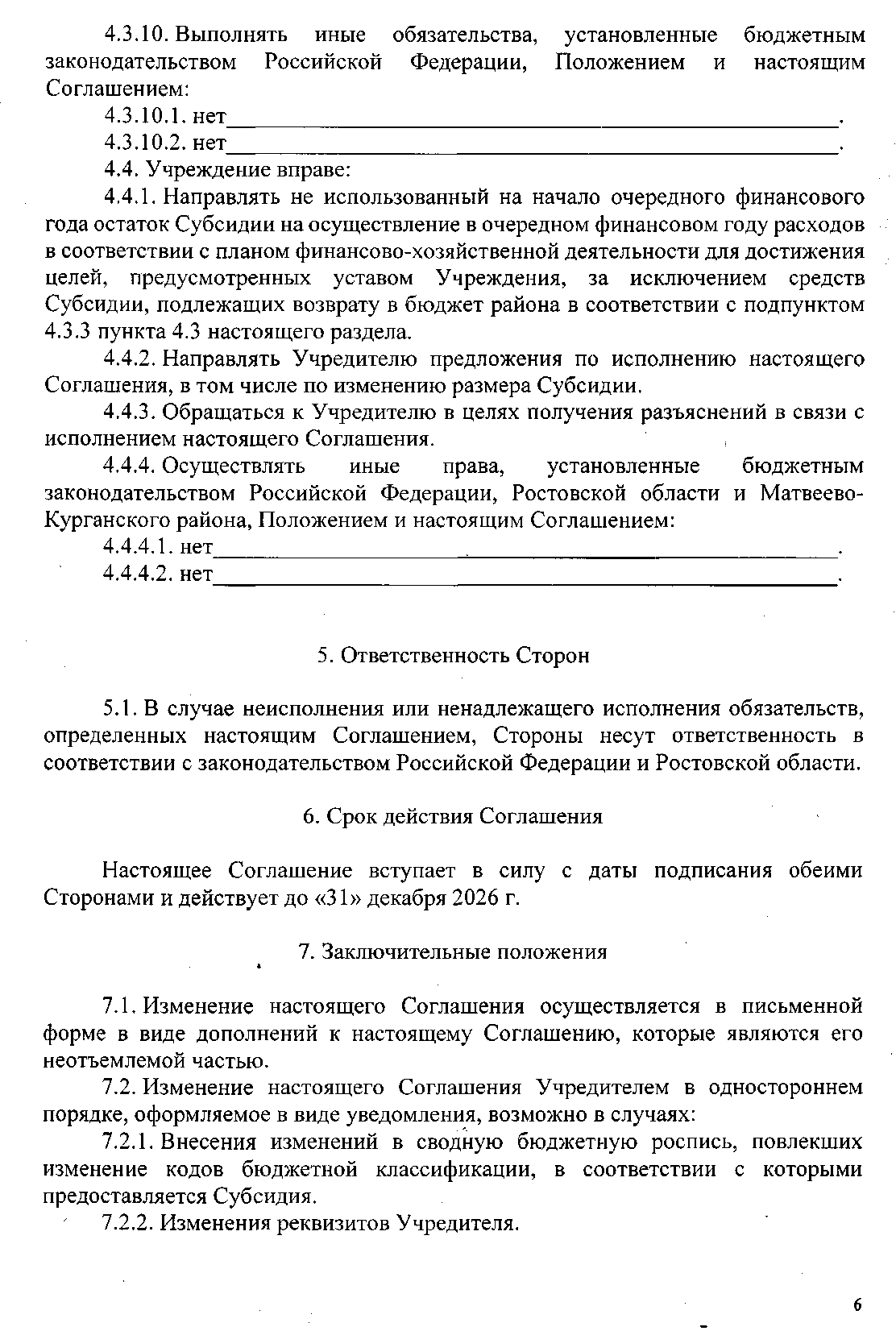 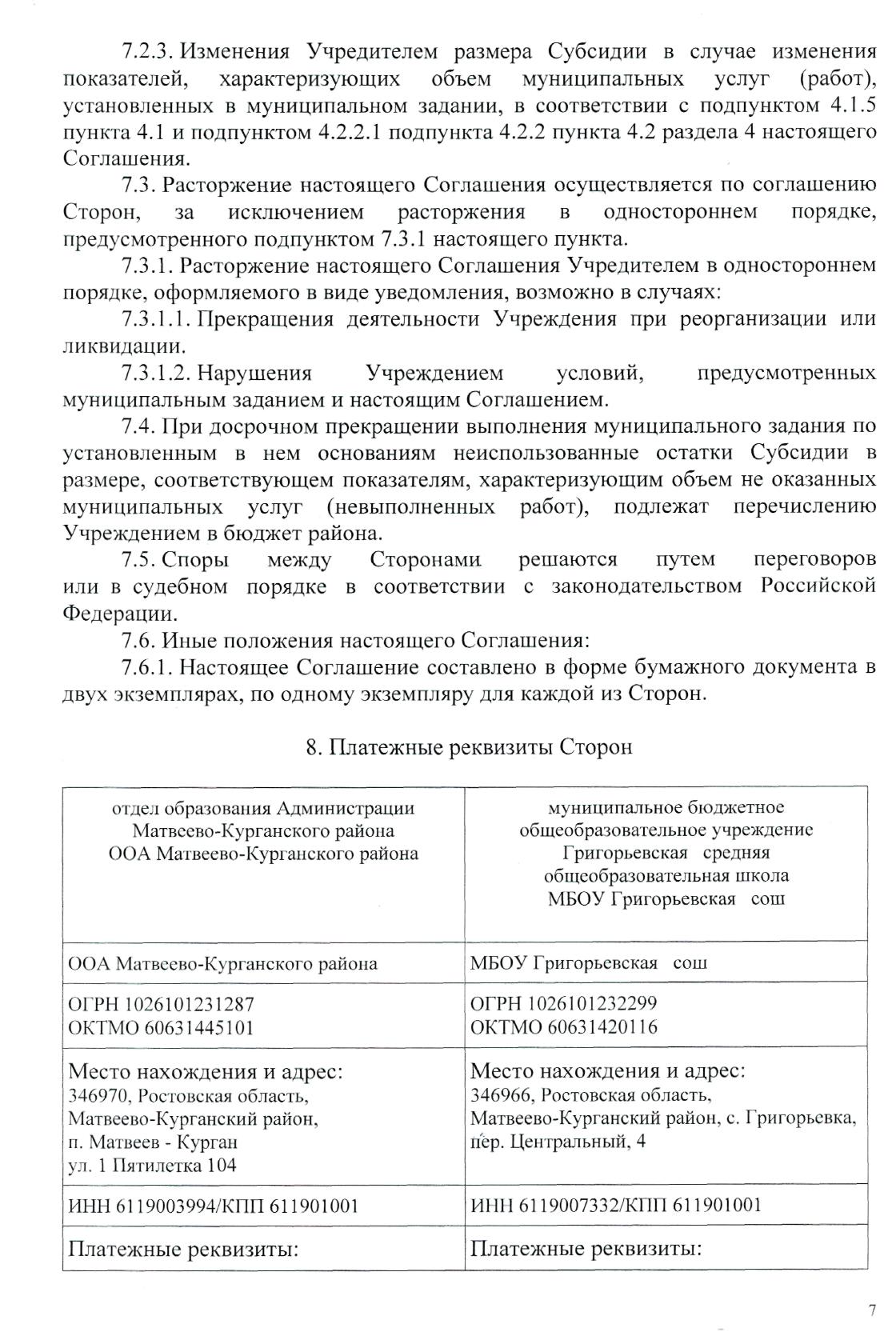 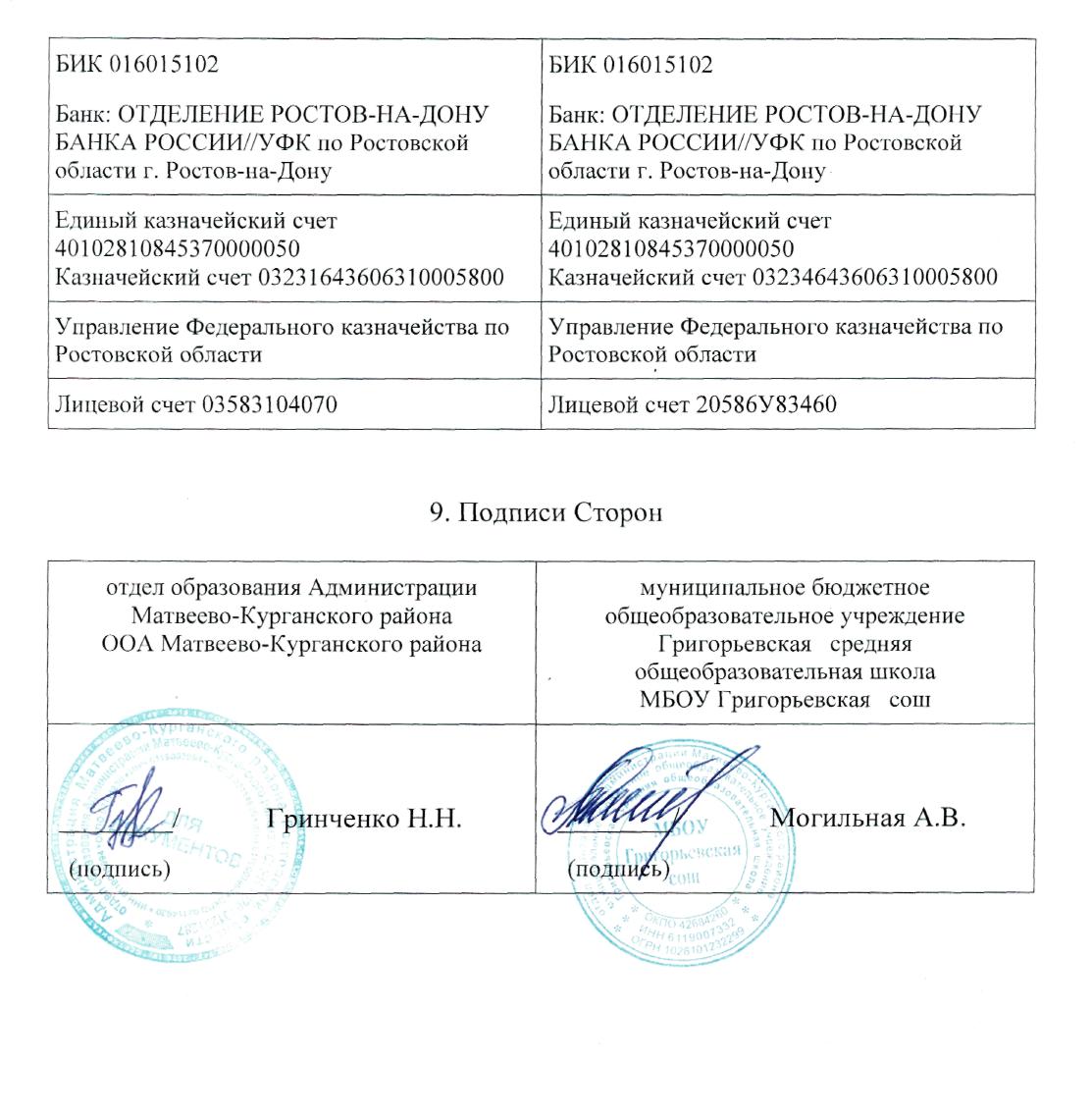 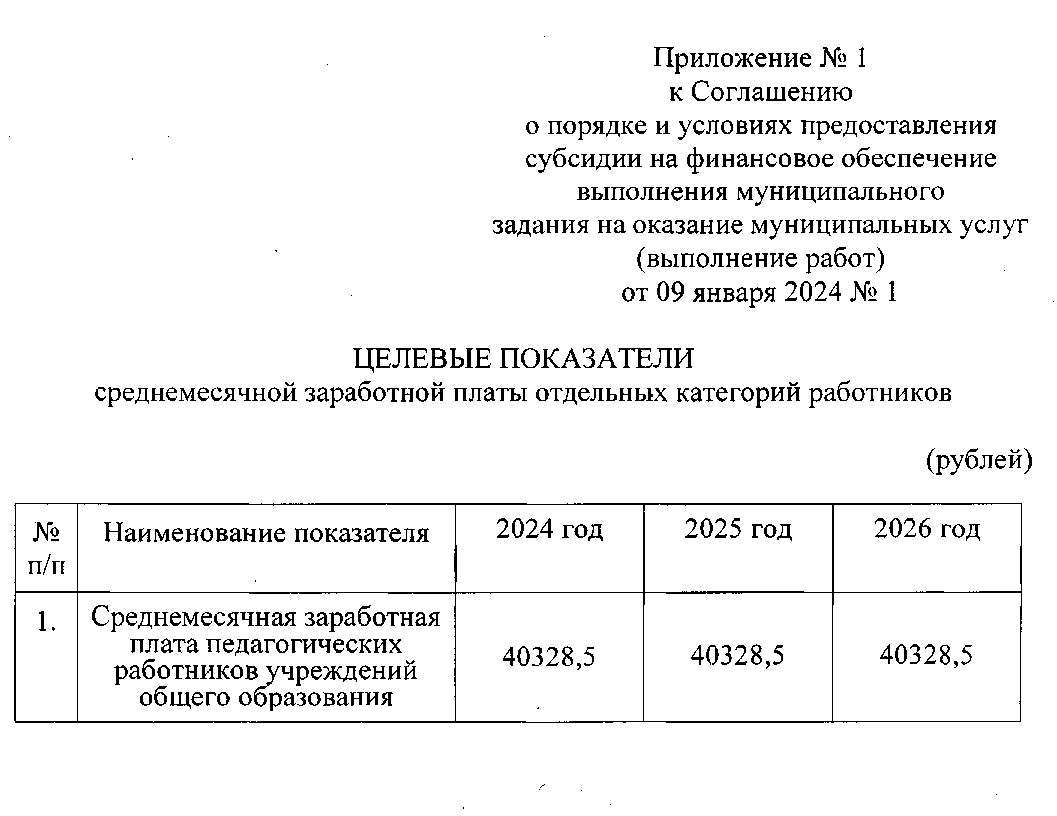 	Приложение № 2к Соглашениюо порядке и условиях предоставлениясубсидии на финансовое обеспечениевыполнения муниципальногозадания на оказание муниципальных услуг(выполнение работ)от 09января 2024 № 1ГРАФИКпредоставления Субсидии (изменения в график перечисления Субсидии) 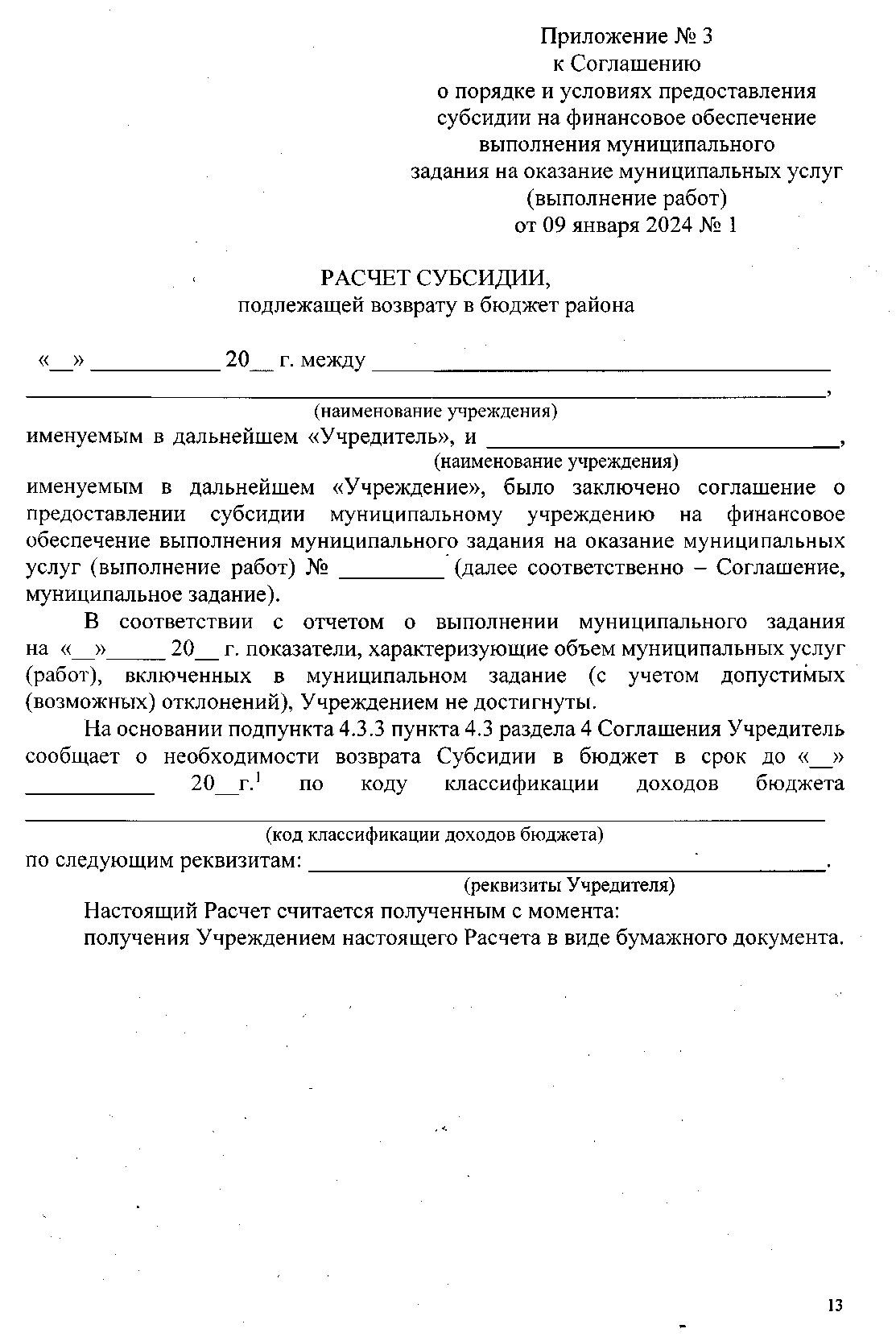 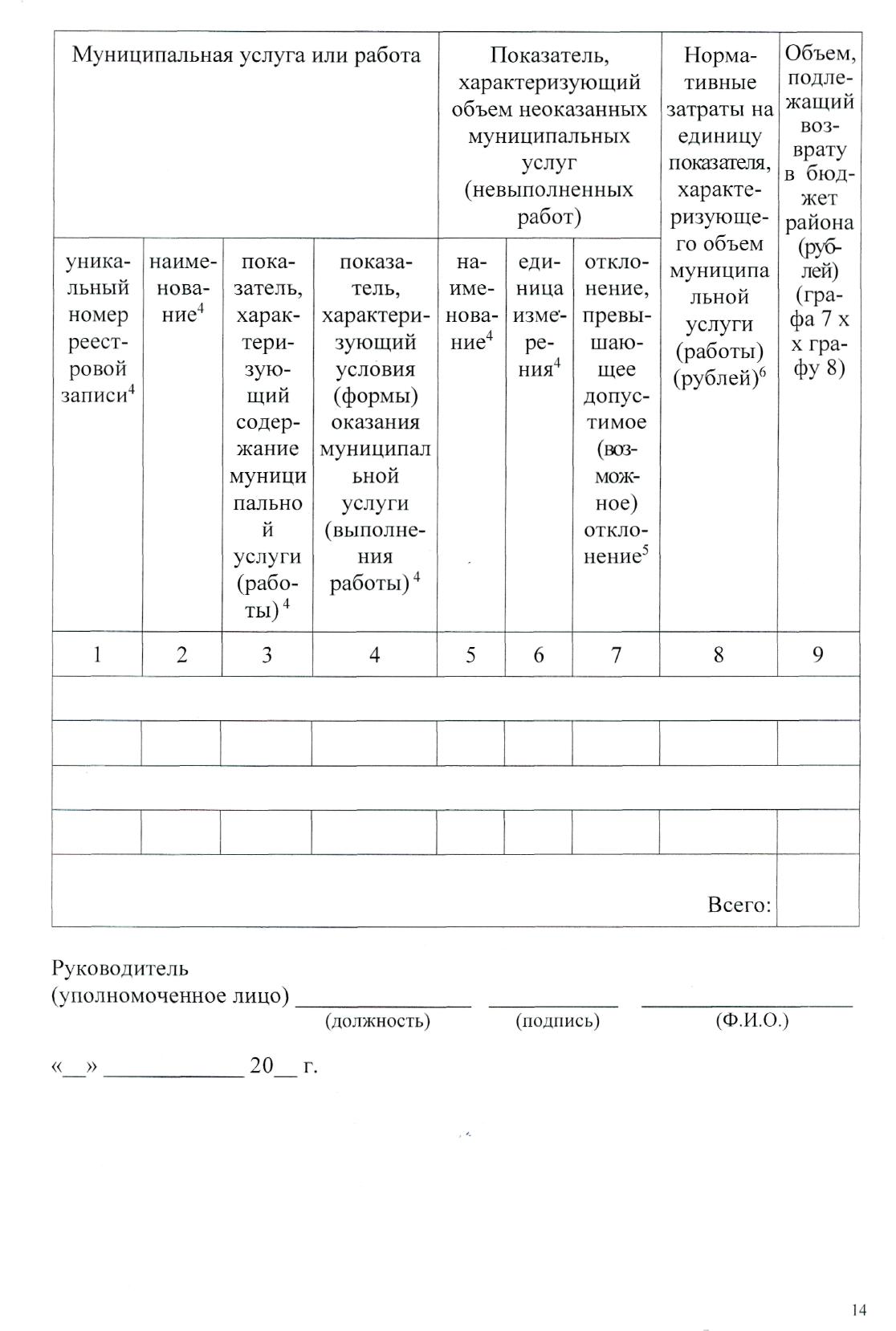 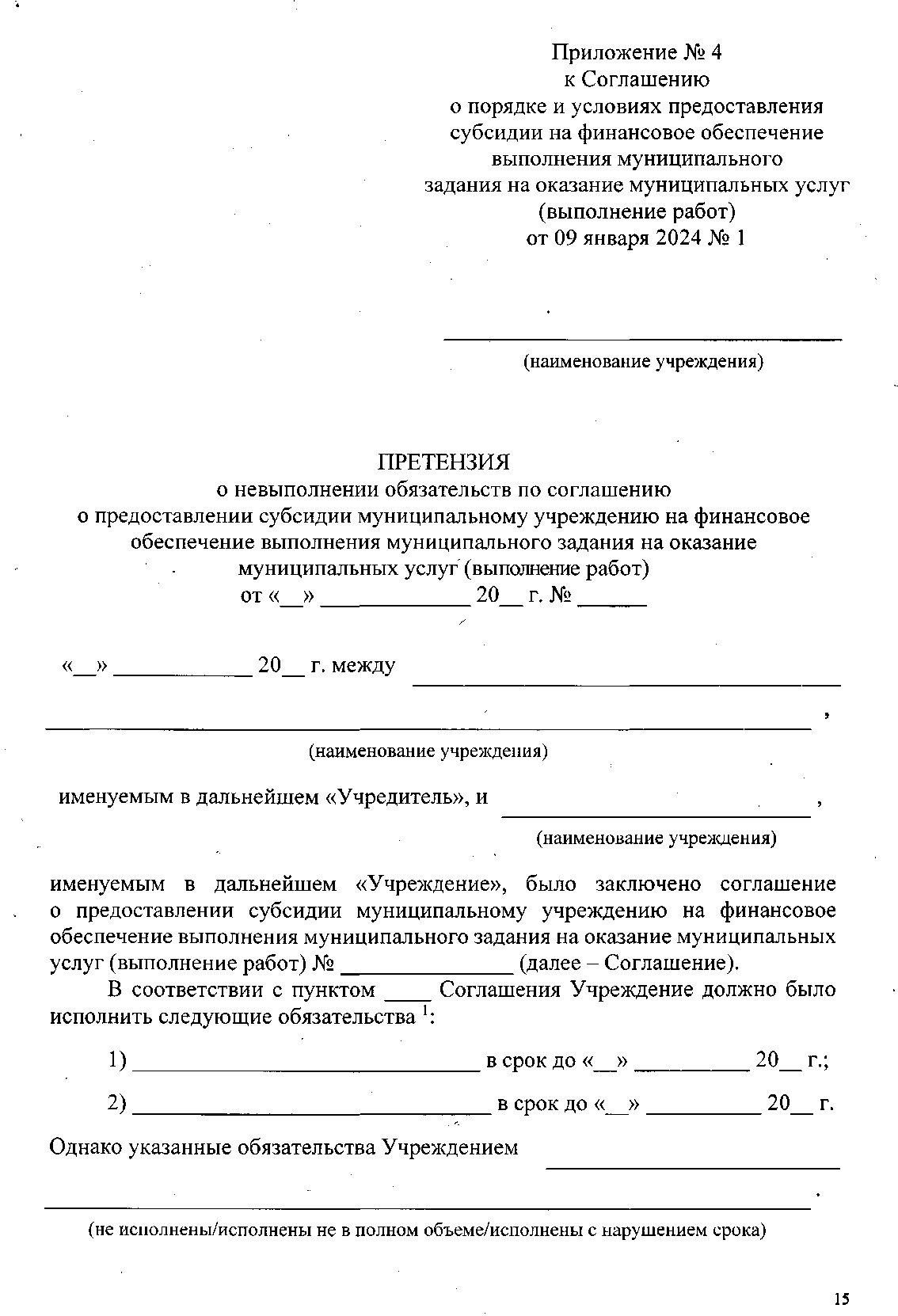 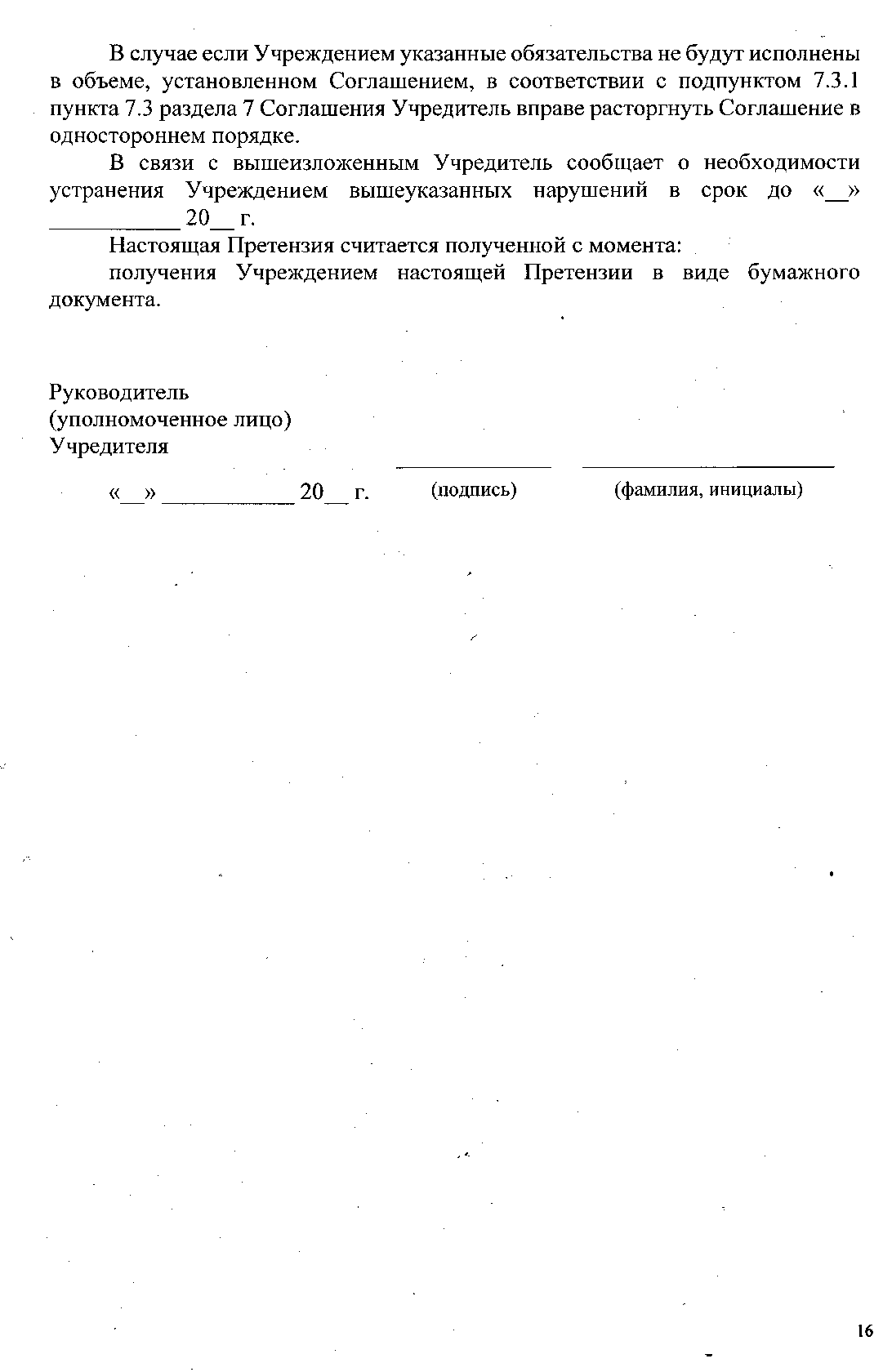 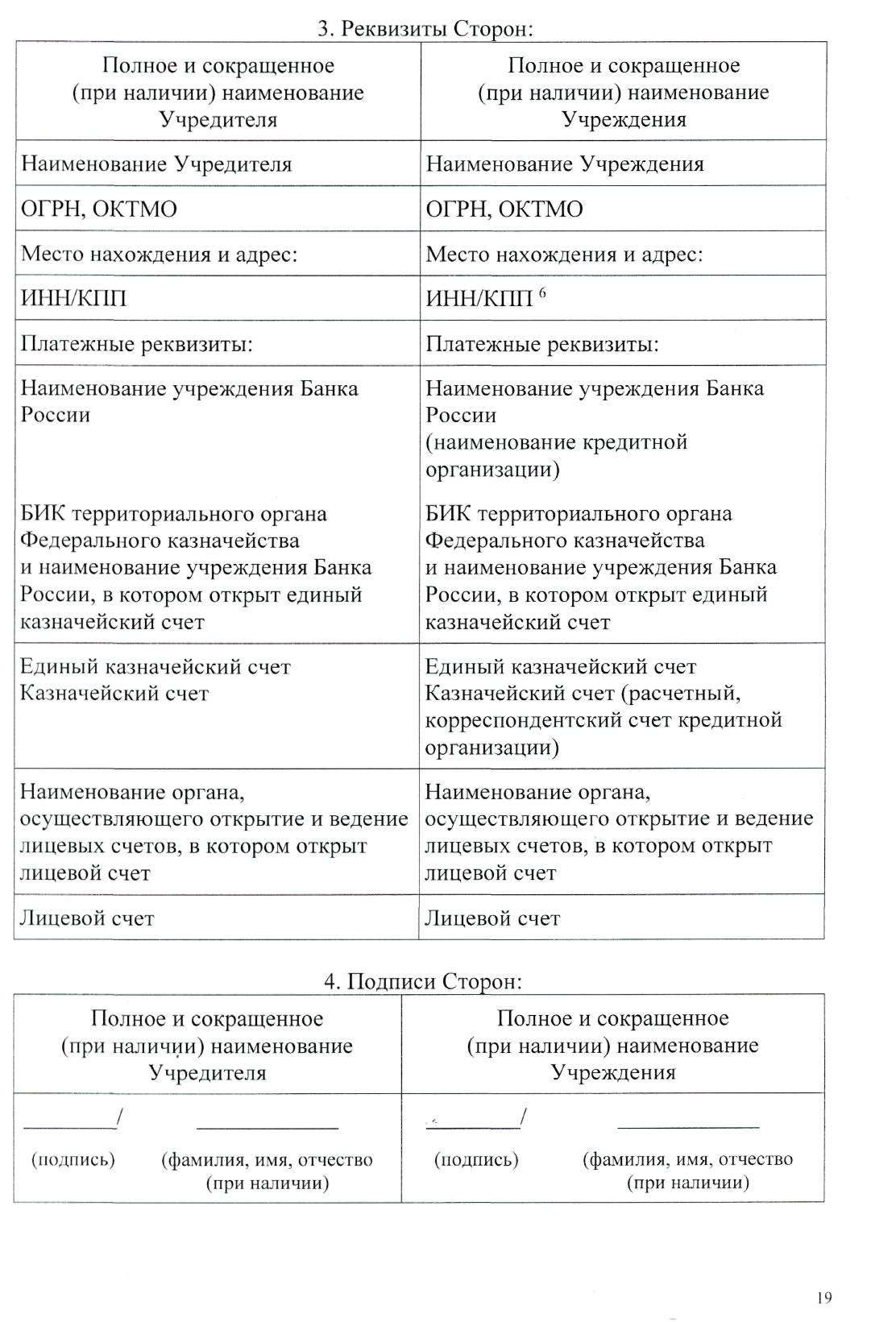 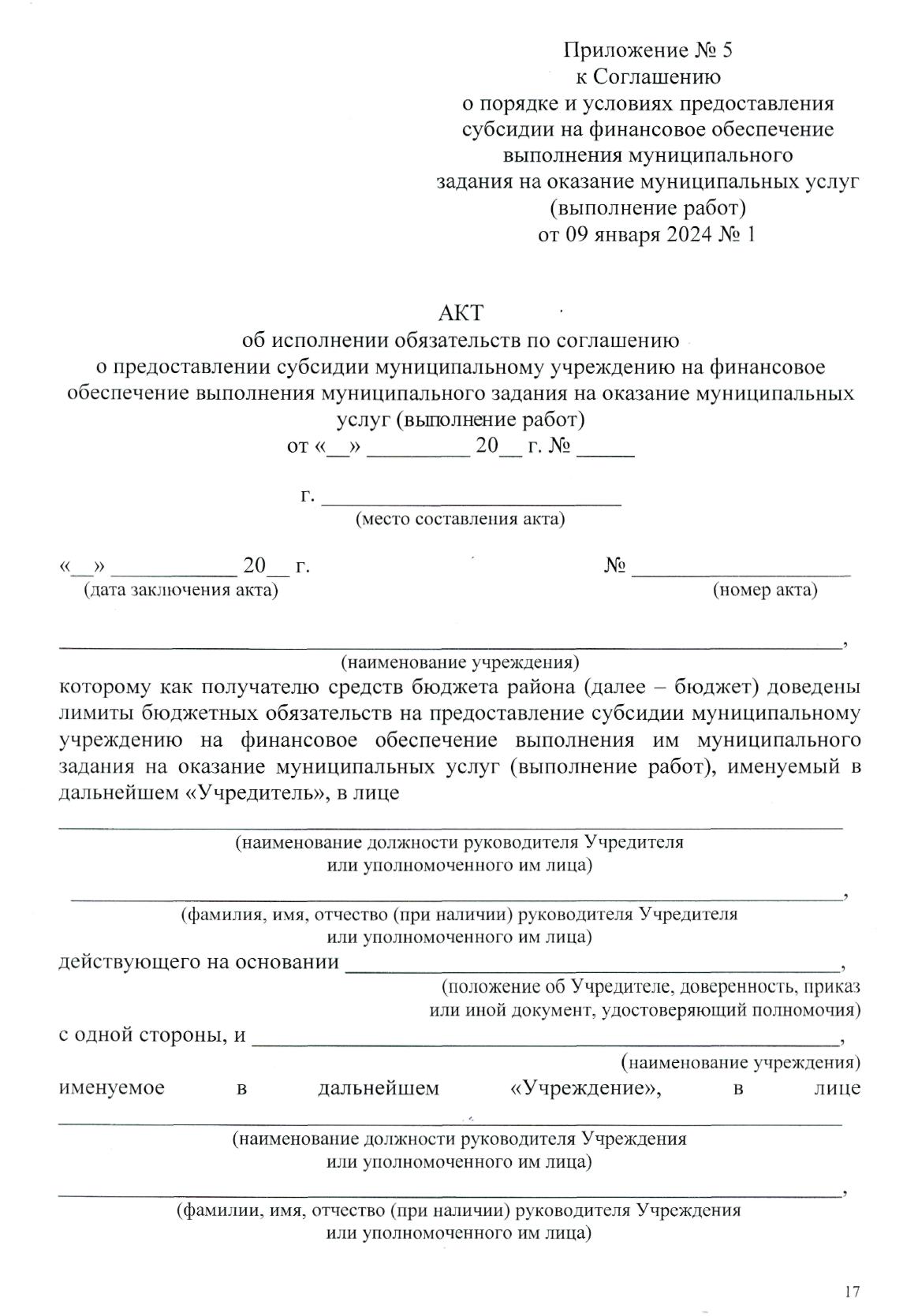 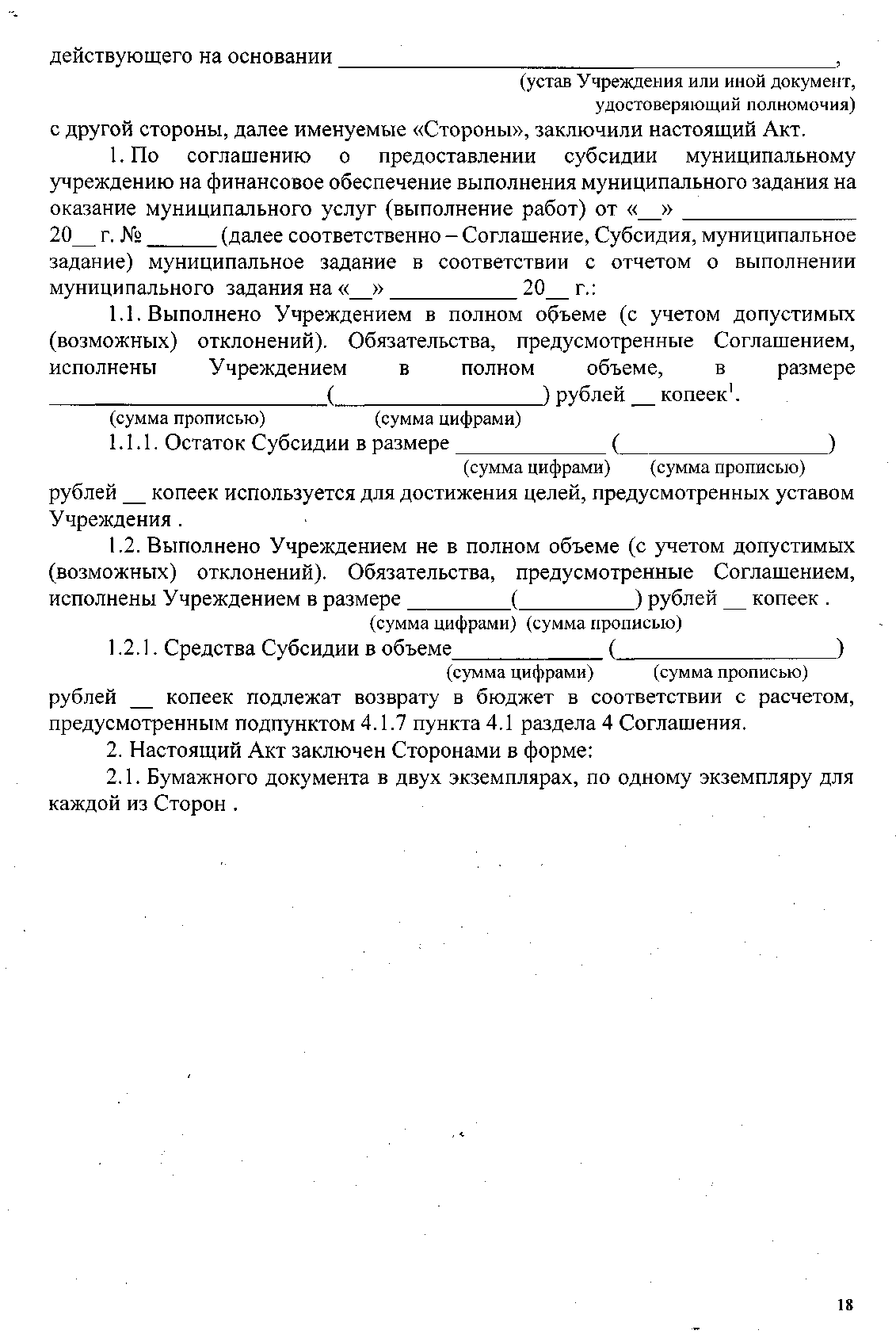 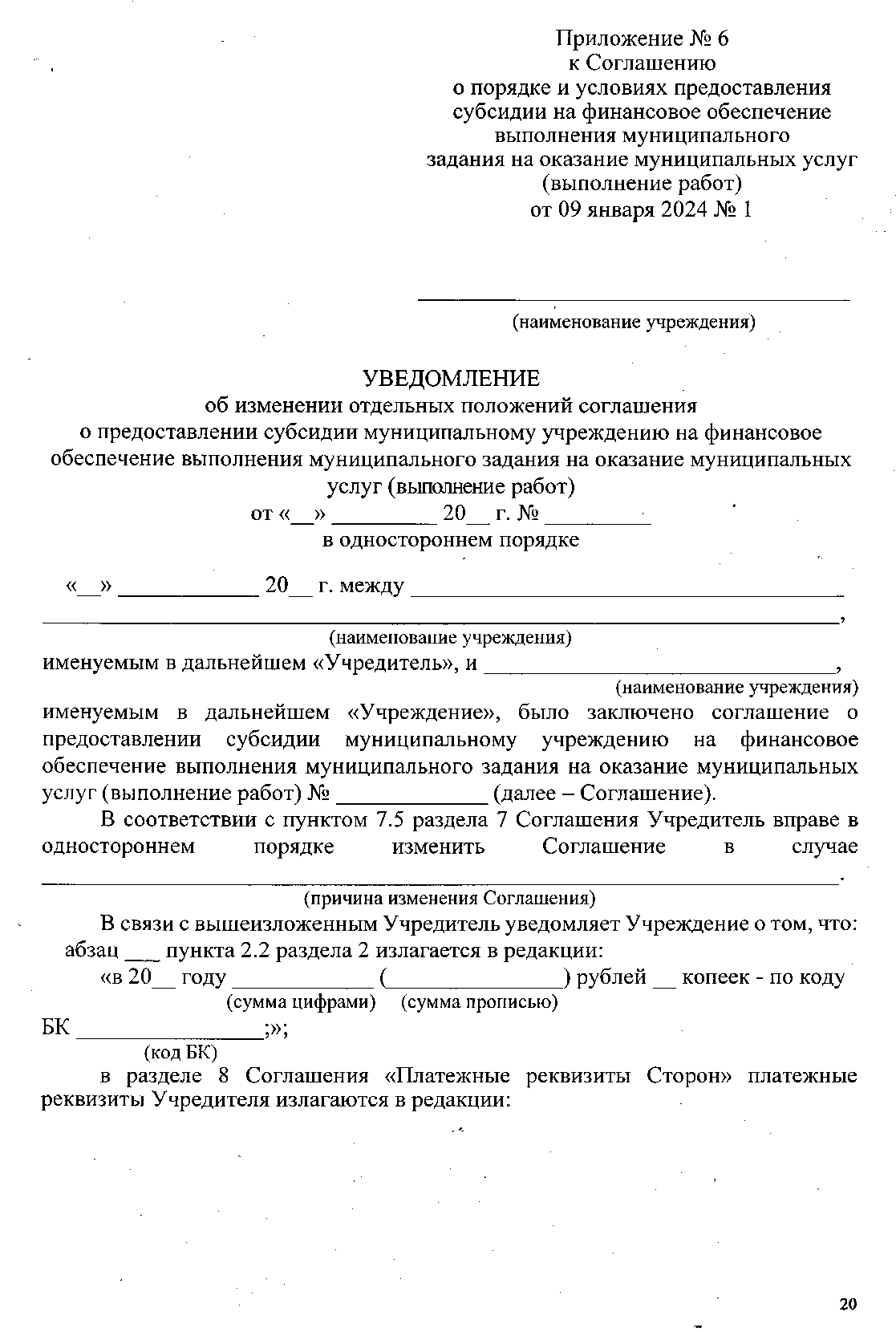 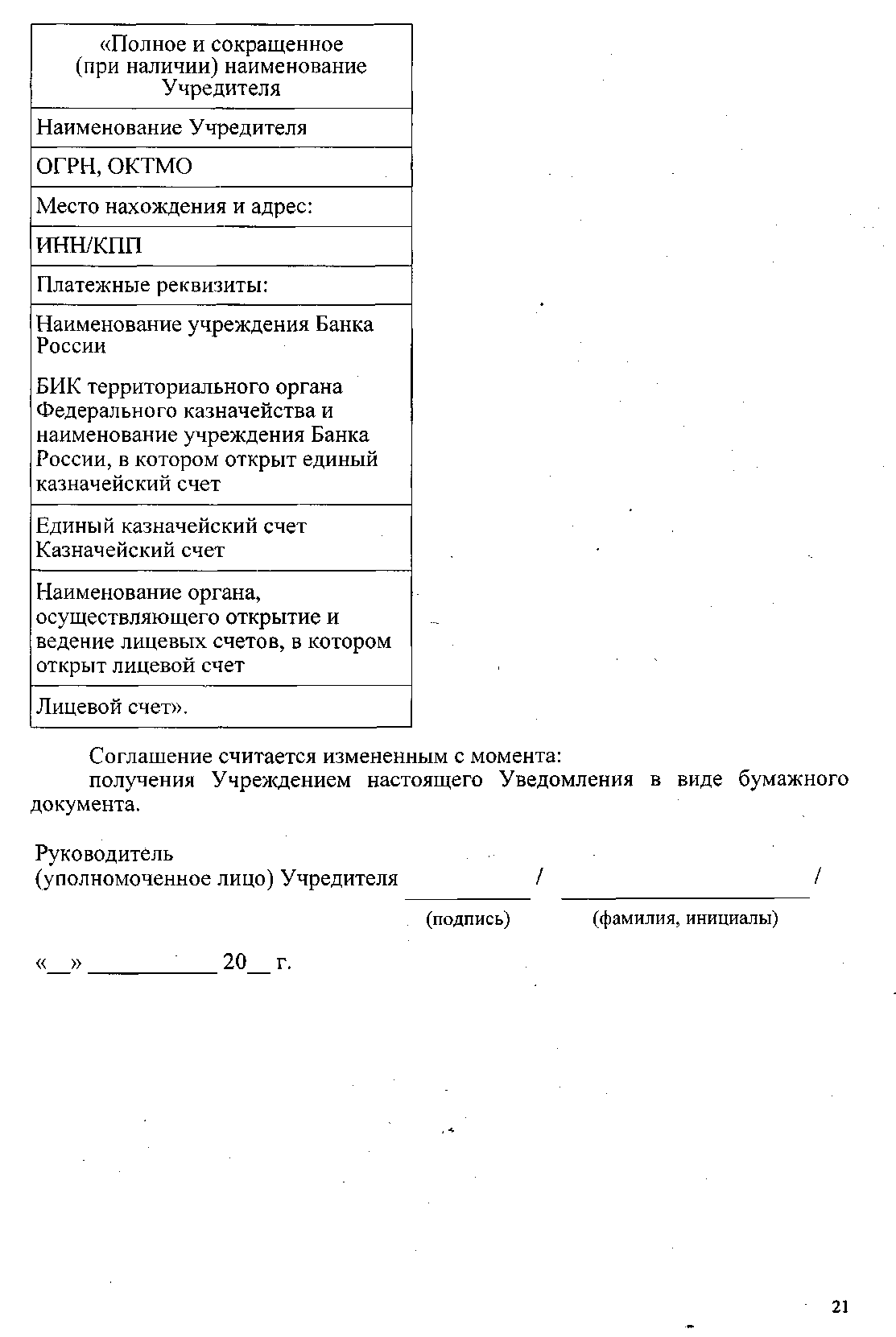 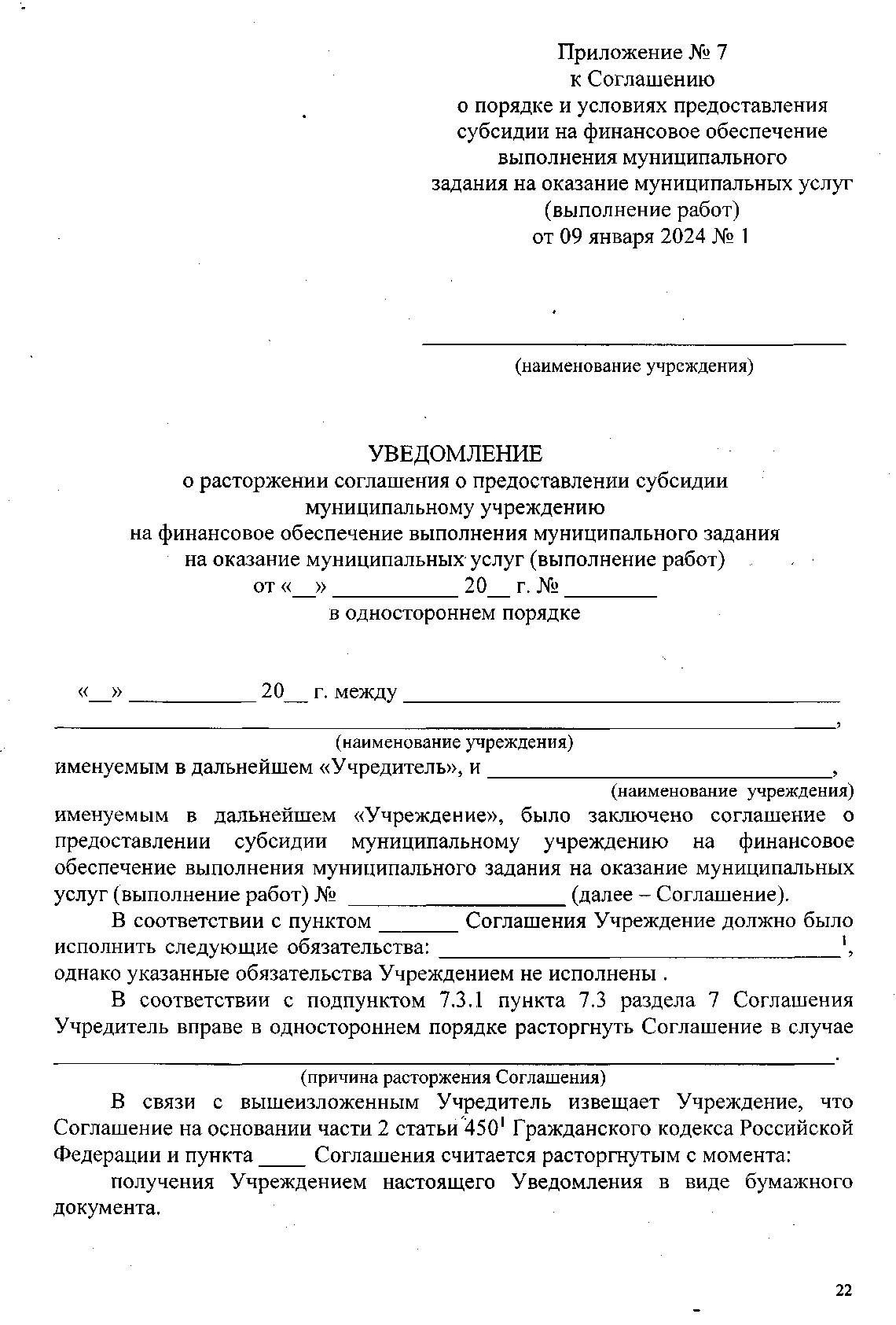 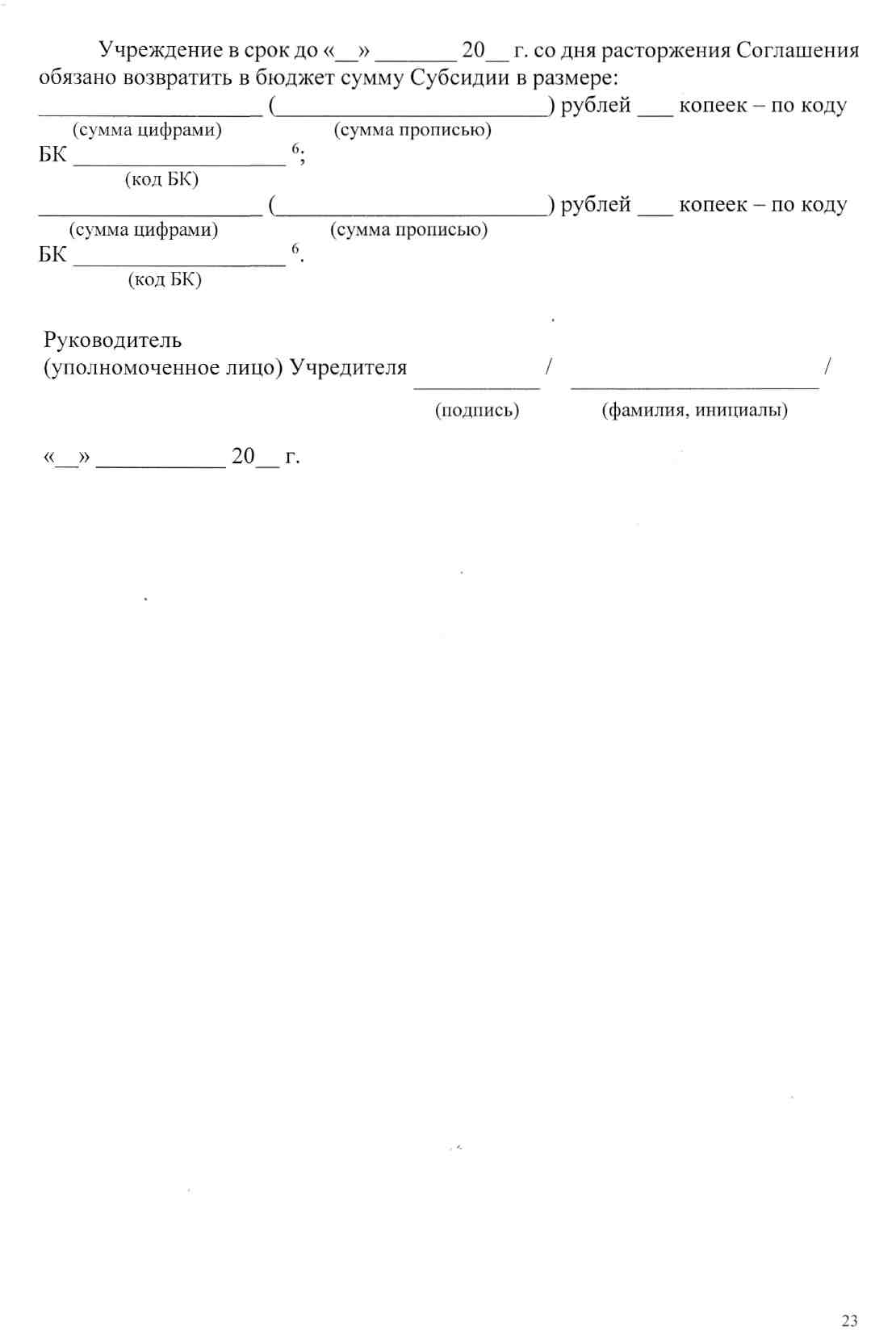 КОДЫНаименование УчредителяООА Матвеево-Курганского районапо Сводному реестру60310407Наименование УчрежденияМБОУ Григорьевская   сошпо Сводному рееструУ8346Вид документа0(первичный – «0», уточненный – «1», «2», «3», «...»)Единица измерения: рублей (с точностью до второго знака после запятой)по ОКЕИ383Сроки перечисления СубсидииСроки перечисления СубсидииСуммаСуммане ранее (дд.мм.гггг.)не позднее (дд.мм.гггг.)всего в том числе 123401.01.202431.01.202432470,00-01.02.202429.02.202432470,00-01.03.202431.03.202432470,00-01.04.202430.04.202432470,00-01.05.202431.05.202432470,00-01.06.202430.06.202432470,00-01.07.202431.07.202432470,00-01.08.202431.08.202432470,00-01.09.202430.09.202432470,00-01.10.202431.10.202432470,00-01.11.202430.11.202432470,00-01.12.202431.12.202432530,00-01.01.202531.12.2025423800,00-01.01.202631.12.2026440800,00-Итого по коду БК:07030210072460611Итого по коду БК:070302100724606111254300,00-01.01.202431.01.20241082400,00-01.02.202429.02.20241082400,00-01.03.202431.03.20241082400,00-01.04.202430.04.20241082400,00-01.05.202431.05.20241082400,00-01.06.202430.06.20241082400,00-01.07.202431.07.20241082400,00-01.08.202431.08.20241082400,00-01.09.202430.09.20241082400,00-01.10.202431.10.20241082400,00-01.11.202430.11.20241082400,00-01.12.202431.12.20241082900,00-01.01.202531.12.202513501600,00-01.01.202631.12.202613977600,00-Итого по коду БК:07020210072460611Итого по коду БК:0702021007246061140468500,0001.01.202431.01.2024250400,00-01.02.202429.02.2024250400,00-01.03.202431.03.2024250400,00-01.04.202430.04.2024250400,00-01.05.202431.05.2024250400,00-01.06.202430.06.2024250400,00-01.07.202431.07.2024250400,00-01.08.202431.08.2024250400,00-01.09.202430.09.2024250500,00-01.01.202531.12.20252125900,00-01.01.202631.12.20262125900,00-Итого по коду БК:                           07020210012030611Итого по коду БК:                           070202100120306116505500,00-Всего:Всего:48228300,00-